SAA Student-Athlete Code of Conduct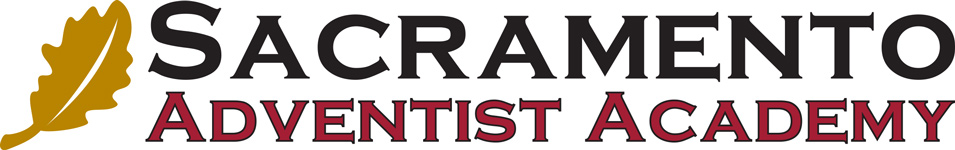 I accept responsibility for my behavior on and off the field. I understand that what I do and say affects my teammates, my school, and other people either positively or negatively.I lead courageously and live with integrity by speaking up against injustice and on behalf of others when when it is hard or unpopular.I act with respect toward myself and the people and things around me, including my parents, my coaches, my teammates, my teachers, my opponents, and the spectators.I do not put people in boxes according to their race, sex, religion, neighborhood, sexual orientation, or abilities. I judge people by the content of their character.I act with empathy. I try to understand what is going on in the hearts and minds of others and what is causing those feeling so that I can be supportive and encouraging. I ask, “How can I help you?”I serve as a role model at all times by talking politely and acting courteously toward coaches, teammates, opponents, officials, and spectators. I understand that it is a privilege to represent my family, school, and community as a student-athleteI give 100 percent effort to practices, games, and events. I understand that this effort demonstrates my commitment to the team and my respect for my coaches and teammates.I display good sportsmanship. I acknowledge and applaud the efforts of others. I encourage my teammates with positive statements. I refrain from boasting to my teammates and “trash-talking” to members of other teams. I accept defeat graciously by congratulating my opponents on a game well played.Because I represent my family, my school, my team, and my community, I abide by the policies, rules, and guidelines of the school, team, and coaches.Athlete Signature: ______________________________________________   Date:__________________